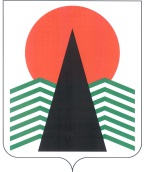 ГЛАВА  НЕФТЕЮГАНСКОГО  РАЙОНАпостановлениег.НефтеюганскО назначении публичных слушаний по проекту решения о предоставлении разрешения на условно разрешенный вид использования земельного участка или объекта капитального строительства, расположенного на межселенной территории Нефтеюганского района В соответствии с Градостроительным кодексом Российской Федерации, Федеральным законом от 06.10.2003 № 131-ФЗ «Об общих принципах организации местного самоуправления в Российской Федерации», Уставом муниципального образования Нефтеюганский район, руководствуясь решениями Думы Нефтеюганского района от 28.03.2018 № 230 «О порядке организации 
и проведения публичных слушаний по проектам правил землепользования 
и застройки, проектам планировки территории, проектам межевания территории, проектам предусматривающим внесение изменений в один из указанных утвержденных документов, проектам решений о предоставлении разрешения 
на условно разрешенный вид использования земельного участка или объекта капитального строительства, проектам решений о предоставлении разрешения 
на отклонение от предельных параметров разрешенного строительства, реконструкции объектов капитального строительства», от 25.09.2013 № 405 
«Об утверждении Правил землепользования и застройки межселенной территории Нефтеюганского района», постановлением администрации Нефтеюганского района 
от 22.03.2017 № 448-па-нпа «Об утверждении административного регламента предоставления муниципальной услуги «Предоставление разрешения на условно разрешенный вид использования земельного участка или объекта капитального строительства, расположенного на межселенной территории Нефтеюганского района», в целях соблюдения права человека на благоприятные условия жизнедеятельности, прав и законных интересов правообладателей земельных участков и объектов капитального строительства, расположенных на межселенной территории, в связи с обращением Кириной Ольги Богдановны (заявление 
от 29.11.2018), Белова Александра Владимировича (заявление от 29.11.2018), Денисова Валерия Борисовича (заявление от 29.11.2018), Ашихмина Алексея Евгеньевича (заявления от 30.11.2018)  п о с т а н о в л я ю:Назначить публичные слушания по проекту решения о предоставлении разрешения на условно разрешенный вид использования земельного участка 
или объекта капитального строительства, расположенного на межселенной территории Нефтеюганского района, согласно приложению к настоящему постановлению (далее – Проект), проводимые по инициативе Главы Нефтеюганского района, в отношении земельных участков с кадастровыми номерами:86:08:0020801:12624, площадью 749 кв.м, расположенного по адресу: местоположение установлено относительно ориентира, расположенного 
за пределами участка. Почтовый адрес ориентира: Ханты-Мансийский автономный округ – Югра, Нефтеюганский район, на Чесновском острове, СНТ «Чесновский», 
ряд 1 (правый), участок № 4.86:08:0020801:15210, площадью 923 кв.м, расположенного по адресу: Ханты-Мансийский автономный округ – Югра, Нефтеюганский, СНТ «Жасмин», участок 25, на берегу протоки Сингапайской.86:08:0020902:2213, площадью 600 кв.м, расположенного по адресу: местоположение установлено относительно ориентира, расположенного в границах участка. Почтовый адрес ориентира: Ханты-Мансийский автономный округ – Югра, р-н Нефтеюганский.86:08:0020801:12081, площадью 570 кв.м, расположенного по адресу: местоположение установлено относительно ориентира, расположенного за пределами участка. Почтовый адрес ориентира: Местоположение установлено относительно ориентира, расположенного в границах участка. Почтовый адрес ориентира: 
Ханты-Мансийский автономный округ – Югра, Нефтеюганский р-н, в районе куста 24 Усть-Балыкского месторождения нефти, СНТ «Сосенка», участок № 85.86:08:0020801:12082, площадью 643 кв.м, расположенного по адресу: местоположение установлено относительно ориентира, расположенного за пределами участка. Почтовый адрес ориентира: Местоположение установлено относительно ориентира, расположенного в границах участка. Почтовый адрес ориентира: 
Ханты-Мансийский автономный округ – Югра, Нефтеюганский р-н, в районе куста 24 Усть-Балыкского месторождения нефти, СНТ «Сосенка», участок № 85.Срок проведения публичных слушаний с 13.12.2018 по 10.01.2019. Назначить собрание участников публичных слушаний на 09.01.2019, время начала – 18:00 часов по местному времени, место проведения публичных слушаний по адресу: Ханты-Мансийский автономный округ – Югра, г.Нефтеюганск, мкр.3, д.21 (4 этаж, каб.430).Настоящее постановление подлежит опубликованию в газете «Югорское обозрение» и размещению на официальном сайте органов местного самоуправления Нефтеюганского района.Контроль за выполнением постановления возложить на директора 
департамента имущественных отношений – заместителя главы Нефтеюганского 
района Бородкину О.В.Исполняющий обязанности Главы района							С.А.КудашкинПриложение к постановлению Главы Нефтеюганского районаот 07.12.2018 № 125-пгПроект решения о предоставлении разрешения на условно разрешенный вид использования земельного участка или объекта капитального строительства, расположенного на межселенной территории Нефтеюганского районаВ соответствии со статьёй 39 Градостроительного кодекса Российской Федерации, Федеральным законом от 06.10.2003 № 131-ФЗ «Об общих принципах организации местного самоуправления в Российской Федерации», Уставом муниципального образования Нефтеюганский район, руководствуясь решением Думы Нефтеюганского района от 25.09.2013 № 405 «Об утверждении Правил землепользования и застройки межселенной территории Нефтеюганского района», постановлением администрации Нефтеюганского района от 22.03.2017 № 448-па-нпа «Об утверждении административного регламента предоставления муниципальной услуги «Предоставление разрешения на условно разрешенный вид использования земельного участка или объекта капитального строительства, расположенного 
на межселенной территории Нефтеюганского района», учитывая заключение 
о результатах публичных слушаний от_________ № ________, в связи с обращением Кириной Ольги Богдановны, Белова Александра Владимировича, Денисова Валерия Борисовича, Ашихмина Алексея Евгеньевича  п о с т а н о в л я ю:Предоставить разрешение на условно разрешенный вид использования земельного участка – ведение садоводства (13.2) в отношении земельных участков 
с кадастровыми номерами:86:08:0020801:12624, площадью 749 кв.м, расположенного по адресу: местоположение установлено относительно ориентира, расположенного 
за пределами участка. Почтовый адрес ориентира: Ханты-Мансийский автономный округ – Югра, Нефтеюганский район, на Чесновском острове, СНТ «Чесновский», 
ряд 1 (правый), участок №4.86:08:0020801:15210, площадью 923 кв.м, расположенного по адресу: Ханты-Мансийский автономный округ – Югра, Нефтеюганский, СНТ «Жасмин», участок 25, на берегу протоки Сингапайской.86:08:0020902:2213, площадью 600 кв.м, расположенного по адресу: местоположение установлено относительно ориентира, расположенного в границах участка. Почтовый адрес ориентира: Ханты-Мансийский автономный округ – Югра, р-н Нефтеюганский.86:08:0020801:12081, площадью 570 кв.м, расположенного по адресу: местоположение установлено относительно ориентира, расположенного за пределами участка. Почтовый адрес ориентира: Местоположение установлено относительно ориентира, расположенного в границах участка. Почтовый адрес ориентира: 
Ханты-Мансийский автономный округ – Югра, Нефтеюганский р-н, в районе куста 24 Усть-Балыкского месторождения нефти, СНТ «Сосенка», участок № 85.86:08:0020801:12082, площадью 643 кв.м, расположенного по адресу: местоположение установлено относительно ориентира, расположенного за пределами участка. Почтовый адрес ориентира: Местоположение установлено относительно ориентира, расположенного в границах участка. Почтовый адрес ориентира: 
Ханты-Мансийский автономный округ – Югра, Нефтеюганский р-н, в районе куста 24 Усть-Балыкского месторождения нефти, СНТ «Сосенка», участок № 85.Настоящее постановление подлежит опубликованию в газете «Югорское обозрение» и размещению на официальном сайте органов местного самоуправления Нефтеюганского района.Контроль за выполнением постановления возложить на директора 
департамента имущественных отношений – заместителя главы Нефтеюганского 
района Бородкину О.В.Глава района							Г.В.Лапковская07.12.2018№ 125-пг№ 125-пг